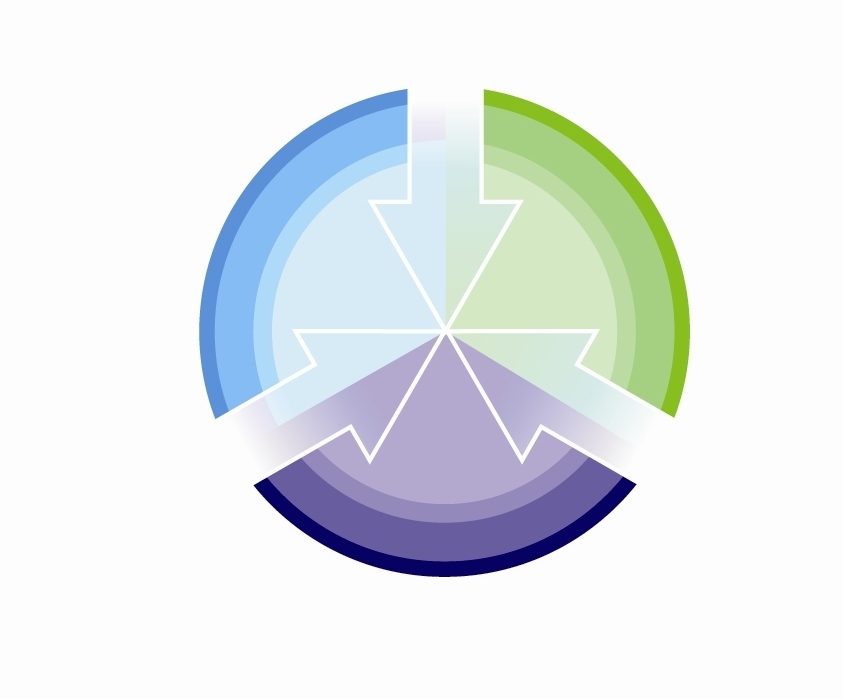 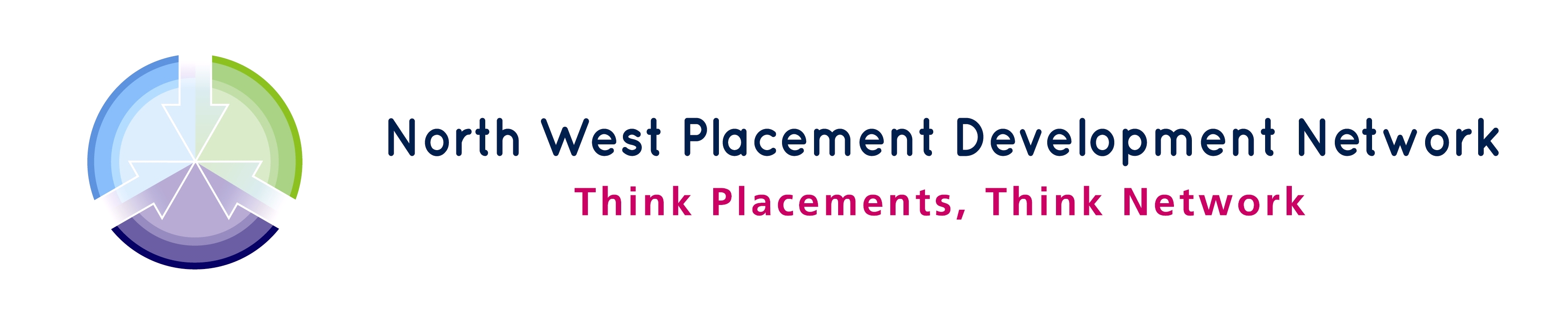 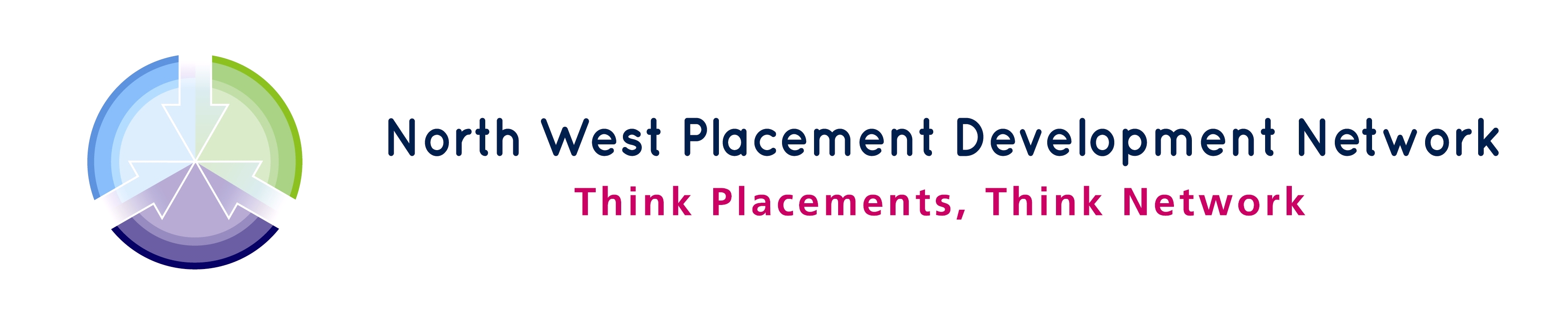 PLACEMENT DEVELOPMENT TOOLTO ASSESS THE INTER PROFESSIONAL LEARNING OPPORTUNITIES WITHIN A HEALTH CARE ENVIRONMENT Patient JourneyConsider the journey a patient would follow within your practice placement area. The patient journey will be from when the patient starts to access your service until completion.  The history and future care/support needs of the patient will need to be taken into account. Use the patient journey through the health care system as a way of looking at the different services involved. Consider how health care delivery will change in the future and what key initiatives / changes are occurring at present on a national and local level and how these will impact on the individual services and the future health care delivery.Points to consider as a placement provider:-Use an holistic approach when analysing the patient journeyWhat services are involved What professionals are involved (multi professional) or work within those services.How do the members of the multi professional team work as oneHow effective is this for quality of patient care and experience.What key drivers are behind this inter professional approach to working and learning together. Consider services both in and outside of the NHS (Independent and Voluntary sector) What governance initiatives are in place within your  service  Evidence Based PracticeClinical Governance (Measuring the quality) What local policy and procedures need to be followedPatient experienceNational and local initiatives / changes that impact on the future of the services that you have identified in the patient journey. DOH Guidance and recommendations CQC and other regulators Guidance and recommendations from professional body. (New Standards and recent publications)NHS ReformsNICE GuidelinesThis tool is to be utilised in partnership with the organisations to ensure all relevant information is explored and captured. Practice Placement ProfileThese are guidelines and are not meant to restrict practice or be used for grading purposes.  This document will require up dating on a regular basis.  Patient Journey Case Study can be utilised for collecting evidence of all of the above and linked to learning outcomes and clinical skills.HUB AND SPOKE MODELSPOKES OUTSIDE OF THE HUBPATIENT JOURNEY CASE STUDY CAN BE UTILISED TO SUPPORT THE HUB AND SPOKE MODEL. Contact details and length of spokes to be included in telephone directory.Copy of Patient Journey hub and spoke to be left within Placement PortfolioPlease note, this is an example of the spoke opportunities as this can be adapted to the student and the learning outcomes at the initial meeting with the mentor/Educator.Directory for placement spoke visits linked to the Patient JourneyPlacement Hub: South Sefton, Formby and Southport Clinical Commissioning GroupDirectory to be continued in conjunction with Patient Journey Tool with students in practice and copy left within placement profileNB Students on placements with Allied Health Professionals may only be able to complete shadow experience or short visitProfession - Check ListName of Placement:  South Sefton and Formby and Southport CCGPDM/PDL: Yvonne ThomsonPlacement ID Number:                                    PLSS Number (if applicable):Quality monitoring tool for new placement developmentI have received all of the above information (to be signed at final audit meeting)Placement manager name:Placement manager signature:............................................Date…….../........./........PDM/PDL signature: ……………………………………………Date:……/…..…/…..…NWPDN use only  –                         Formal PEF Handover Date……/………/….…COMMENTSPlacement DescriptionNHS South Sefton, Formby and Southport Clinical Commissioning Group are offering a placement for 3rd Year students. The student will be able to achieve diverse experience and knowledge within this placement which will include the understanding of how a CCG operates within their locality. Leadership, negotiation, management, high level communication and clinical skills will be some of the learning outcomes which can be achieved within this placement. The placement will be structured within a hub and spoke model offering the student opportunities to visit different services and specialities within the CCG.NHS South Sefton, Formby and Southport Clinical Commissioning Group are offering a placement for 3rd Year students. The student will be able to achieve diverse experience and knowledge within this placement which will include the understanding of how a CCG operates within their locality. Leadership, negotiation, management, high level communication and clinical skills will be some of the learning outcomes which can be achieved within this placement. The placement will be structured within a hub and spoke model offering the student opportunities to visit different services and specialities within the CCG.Client GroupAll residents within South Sefton, Formby and Southport LocalityAll residents within South Sefton, Formby and Southport LocalityCare Provision OfferedNHS South Sefton, Formby and Southport CCG's Aims are to :- 
Take on full responsibility for buying or ‘commissioning’ local health services, by gaining authorisation from the NHS National Commissioning Board 
Improve the health of all South Sefton, Southport and Formby residents and reduce the differences in health which exist in different parts of the area 
Commission services of the highest possible quality to ensure South Sefton, Southport and Formby residents get the best care available to them 
Ensure that the services we commission deliver good value for money 
Involve South Sefton, Southport and Formby residents in the decisions we make about their local healthcareNHS South Sefton, Formby and Southport CCG's Aims are to :- 
Take on full responsibility for buying or ‘commissioning’ local health services, by gaining authorisation from the NHS National Commissioning Board 
Improve the health of all South Sefton, Southport and Formby residents and reduce the differences in health which exist in different parts of the area 
Commission services of the highest possible quality to ensure South Sefton, Southport and Formby residents get the best care available to them 
Ensure that the services we commission deliver good value for money 
Involve South Sefton, Southport and Formby residents in the decisions we make about their local healthcareWorking Patterns (to include Agile working if applicable)AccessibilityMerton House – lift and stairs to all floorsMerton House – lift and stairs to all floorsClinical & Non Clinical Skills and ActivitiesCritical Analysis – data, reviewing performance information, Virtual Ward, Care Closer to home, Care bundles, Dementia, Dementia Strategy, Mental Health Services, clinical Liaison Forums, safeguarding, service delivery and designQuality elements of contracts, target management ie A and E , infection controlPublic HealthClinical & Non Clinical Skills and ActivitiesCritical Analysis – data, reviewing performance information, Virtual Ward, Care Closer to home, Care bundles, Dementia, Dementia Strategy, Mental Health Services, clinical Liaison Forums, safeguarding, service delivery and designQuality elements of contracts, target management ie A and E , infection controlPublic HealthPartnerships:NHS EnglandCQCSafeguarding ServiceCHC teamQuality and Safety in care home environment – investigationsLocal AuthorityLiverpool community Health NHS TrustLearning Outcomes  mapped against HCPC Standards of Proficiency, NMC and CQC standardsDescriptor and evidenceDescriptor and evidenceConsider how you would evidence how communication skills & knowledge are utilised within your placement area and provide examplesHow CCG communicates with practices – varying methods, political agendas, Practice Nurse lead role, influencing skills – leadership.  Channels of communication,How the CCG functions as clinicians within the management team, How assurances are made to the Board.  Quality Surveillance, NHS England, Quality commissioning – sub committees of governing bodyAwareness of political agendasserious incidents – working with provider – analysis of careStrong integration AgendaDedicated communications teamEngagement eventsExpert Patient Engagement Group – EPEGExamples Verbal, written, dashboard, body language, presenting at boards – health and well being boardsProfessional conduct and professional identityPerformance ManagementIntelligent monitoringFiling, e-mail, phone calls, presentationsQuality walk aroundSystems learning reviewsObservation boardsHow CCG communicates with practices – varying methods, political agendas, Practice Nurse lead role, influencing skills – leadership.  Channels of communication,How the CCG functions as clinicians within the management team, How assurances are made to the Board.  Quality Surveillance, NHS England, Quality commissioning – sub committees of governing bodyAwareness of political agendasserious incidents – working with provider – analysis of careStrong integration AgendaDedicated communications teamEngagement eventsExpert Patient Engagement Group – EPEGExamples Verbal, written, dashboard, body language, presenting at boards – health and well being boardsProfessional conduct and professional identityPerformance ManagementIntelligent monitoringFiling, e-mail, phone calls, presentationsQuality walk aroundSystems learning reviewsObservation boardsConsider how you would evidence how nutrition and hydration skills & knowledge are utilised within your placement area and provide examplesMUST Long Term conditions – adult and childHealth and Well being boardsDiabetesObesityLocal authority – food groups9 a dayFood banksLocal economy – differing communitiesFrail ElderlyCloser working with nursing homesIntermediate care,ExamplesHealth AssessmentVirtual WardDieticiansMulti Disciplinary Team meetingsMUST Long Term conditions – adult and childHealth and Well being boardsDiabetesObesityLocal authority – food groups9 a dayFood banksLocal economy – differing communitiesFrail ElderlyCloser working with nursing homesIntermediate care,ExamplesHealth AssessmentVirtual WardDieticiansMulti Disciplinary Team meetingsConsider how you would evidence how medicine management skills & knowledge  are utilised within your placement area and provide examplesMedicine Management across CCG and partner organisationsMedicines Operational GroupGuidance in relation to what medicine management does, ie supporting the commissioning agendaExamplesPGD’s, working with Practice Nurses, Virtual Ward, Working with Medicines team at CCGDiscussion with cliniciansSimulation can be utilisedPractice PharmacistVirtual wardExamplesVerbal, written, dashboard, body language, presenting at boards – health and well being boardsProfessional conduct and professional identityPerformance ManagementIntelligent monitoringFiling, e-mail, phone calls, presentationsQuality walk aroundSystems learning reviewsObservation boardsMedicine Management across CCG and partner organisationsMedicines Operational GroupGuidance in relation to what medicine management does, ie supporting the commissioning agendaExamplesPGD’s, working with Practice Nurses, Virtual Ward, Working with Medicines team at CCGDiscussion with cliniciansSimulation can be utilisedPractice PharmacistVirtual wardExamplesVerbal, written, dashboard, body language, presenting at boards – health and well being boardsProfessional conduct and professional identityPerformance ManagementIntelligent monitoringFiling, e-mail, phone calls, presentationsQuality walk aroundSystems learning reviewsObservation boardsConsider how you would evidence how infection control skills  & knowledge are utilised within your placement area and provide examplesWork across health economy.  Review and analysis of infection rates etcHospital Acquired Infection and management – how this is handled. Post infection reviews, critique of action plansExamplesAs above – to discuss with cliniciansSimulation can be utilisedWork across health economy.  Review and analysis of infection rates etcHospital Acquired Infection and management – how this is handled. Post infection reviews, critique of action plansExamplesAs above – to discuss with cliniciansSimulation can be utilisedConsider how you would evidence how moving and handling skills  & knowledge  are utilised within your placement area and provide examplesCCG policy and procedures.Practice nursingVirtual WardContinuing health careExamplesAs above – to discuss with cliniciansSimulation can be utilisedCCG policy and procedures.Practice nursingVirtual WardContinuing health careExamplesAs above – to discuss with cliniciansSimulation can be utilisedConsider how you would evidence how physiological measurement skills  & knowledge  are utilised within your placement area and provide examplesPractice NursingVirtual WardInvestigationsServices Incident Management – Route Cause AnalysisExamplesAs above – to discuss with cliniciansSimulation can be utilisedPractice NursingVirtual WardInvestigationsServices Incident Management – Route Cause AnalysisExamplesAs above – to discuss with cliniciansSimulation can be utilisedConsider how you would evidence safeguarding expertise and knowledge within your placement area and provide examplesChildren and Adults BoardsInvestigationsPolicy and proceduresSafeguarding leadsExamplesAs above – to discuss with cliniciansSimulation can be utilisedChildren and Adults BoardsInvestigationsPolicy and proceduresSafeguarding leadsExamplesAs above – to discuss with cliniciansSimulation can be utilisedConsider how you would evidence Multi Disciplinary Team Working within your placement area and provide examplesLinked to all of the aboveLinked to all of the aboveConsider how you would evidence Leadership skills & knowledge within your placement area and provide examplesLeadership skills and knowledge will be gained in terms of how the teams within the CCG’s lead with Health and Social care decisions within their placement areas.  Leadership skills and knowledge are linked to all of the aboveLeadership skills and knowledge will be gained in terms of how the teams within the CCG’s lead with Health and Social care decisions within their placement areas.  Leadership skills and knowledge are linked to all of the aboveAdditional InformationLearner Information ie what type of learner would be able to access this placement area?Directory informationDirectory informationDetails of opportunities available within placementDetails of opportunities available within placementDetails of opportunities available within placementDetails of opportunities available within placementDetails of opportunities available within placementService/centre/ professionalContact name and numberShadow experience (with other health care professional)Spoke Short VisitLength of time offeredTraining SessionLength of time offeredYes/NoYes/NoYes/NoYes/NoYes/NoYes/NoYes/NoYes/NoYes/NoYes/NoYes/NoYes/NoYes/NoYes/NoProfession within Placement AreaNumber of mentors/ educators LEARNERSdiscussed with placement area and agreed suitability for :-(please tick whether hub or spoke or both)LEARNERSdiscussed with placement area and agreed suitability for :-(please tick whether hub or spoke or both)LEARNERSdiscussed with placement area and agreed suitability for :-(please tick whether hub or spoke or both)Date Referred to other networks ie WEBF, Skills for Health.Date Referred to other networks ie WEBF, Skills for Health.HubSpokeHub/ spokeAdult Nursing acute√community4√Child Nursing√Clinical PsychologyDental TherapyDieteticsImproved Access to Psychological TherapiesLearning Disability√Mental Health√Midwifery Occupational TherapyOperating Department  PractitionersOrthopticsParamedicsPharmacyPhysiotherapy1PodiatryProsthetics and OrthoticsRadiographytherapeuticdiagnosticSaLTUndergraduate  medicine Health Care Science (HCS)Health Care Science (HCS)Health Care Science (HCS)Health Care Science (HCS)Health Care Science (HCS)Health Care Science (HCS)Health Care Science (HCS)Physiological Science - Cardiac Physiology Physiological Science - Respiratory Physiology with Sleep Physiological Science - Respiratory Physiology Physiological Science - Audiology                           Physiological Science - Neuro PhysiologyPhysiological Science - Vision SciencesLife Science -  Blood DiagnosticsLife Science -  Infection DiagnosticsLife Science -  Tissue & Cellular DiagnosticsLife Science - Genetics TechnologyCommunity Specialist PractitionersCommunity Specialist PractitionersCommunity Specialist PractitionersCommunity Specialist PractitionersCommunity Specialist PractitionersCommunity Specialist PractitionersCommunity Specialist PractitionersHealth VisitingSchool NursesDistrict NursesPractice NursesLearning Disability/Social worker√Child Nurse/Social worker√Social worker√Other ProgrammesOther ProgrammesOther ProgrammesOther ProgrammesOther ProgrammesOther ProgrammesOther ProgrammesAdvanced PractitionersTrainee Assistant PractitionersCadetsWork ExperienceComments:Comments:Comments:Comments:Comments:Comments:PDMPDMPDMPDMPDMDATEName:Name:Name:Name:Name:Signature:Signature:Signature:Signature:Signature:Essential RequirementsDate completedInformation given:Sent by emailorDiscussedPDM/PDLInitialsQuality Learning EnvironmentDate of latest CQC/OFSTED Inspection:..…/……/……Outcome of latest CQC/OFSTED inspection:………………………………………………….……………………………..…………………………………Date checked by PDM/PDL:.……/…..…/……… CCG not inspected via CQC to discuss with Brendan at auditPlacement Charter (HENW 2013)11/9/2014Sent via e-mailYTInsurance and indemnity guidelines discussed. (Cover needed in relation to student learners and clinical negligence).Insurance& guidelines sheet issued.(NON NHS)11/9/2014Signed by placement manager:…………………………………….Date:…11……/…9…/…2014………….YTNWPDN Tool kit completed and Placement Portfolio commenced18/3/2014discussedYTPlacement information pack11/9/2014Number of Staff Applying for CPD Mentorship0Number of Staff referred for Mentor Update4Professional Whole Time Equivalent Data completedN/ANon Medical Multi - Professional Educational Audit document27/11/2014Inter Professional Learning (IPL) agenda identified11/9/2014HEI:specific learning outcomes course information assessment information11/9/2014Key PersonnelPEF leafletPEF InformedYesPEF attending auditLink lecturer:Availability for audit Date requested 11……/…9…/…2014…….Agreed date of audit…29…/…9……/…2014………….DocumentsNHS Constitution for England ( DH, 2013)11/9/2014emailCompassion in Practice (DH, 2012) (6C’s)11/9/2014emailStandards to support learning and assessment in practice (NMC 2008)11/9/2014emailStandards for pre - registration education (NMC 2010)11/9/2014emailStandards of education and training guidance (HCPC 2012)11/9/2014emailOtherCumbria & Lancashire onlyHealthcare partnership Agreement  (UoC non NHS)Any additional information: